муниципальное автономное дошкольное образовательное учреждение детский сад общеразвивающего вида с приоритетным осуществлением деятельности по физическому развитию воспитанников №46(МАДОУ детский сад № 46)ПРИКАЗот 29 декабря 2021 г.	№  525Ревда«Об утверждении плана закупок товаров, работ, услуг на 2022год(на период с 01.01.2022 по 31.12.2022)».Руководствуясь Постановлением Правительства РФ № 932 от  «Об утверждении Правил формирования плана закупки товаров (работ, услуг) и требований к форме такого плана», Постановлением Правительства РФ № 662 от 30.06.2012г. «О сроке размещения при закупках товаров, работ, услуг отдельными видами юридических лиц информации на официальном сайте в информационно-телекоммуникационной сети «Интернет», Постановлением Правительства РФ от 10.09.2012 № 908 «Об утверждении положения о размещении на официальном сайте информации о закупке»; Федеральным законом от 18.07.2011 № 223 - ФЗ «О проведении закупок товаров, работ. услуг отдельными видами юридических лиц», «Положением о закупке товаров, работ, услуг для нужд МАДОУ детский сад № 46» 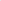 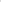 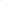 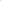 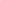 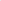 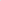 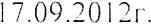 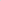 ПРИКАЗЫВАЮ:Утвердить план план закупок товаров, работ, услуг на 2022 год (на период с 01.01.2022 г. по 31.12.2022).   Считать  пунктом 1 пункт  «Оказание услуг по организации питания детей в МАДОУ детский сад № 46 в 2022 г» на сумму 13905374,28 руб. Срок размещения извещения –октябрь 2021 г. Считать пунктом 2  пункт «Выполнение работ по изготовлению детской мебели»» на сумму 121585,00 руб. Срок размещения извещения – декабрь 2021 г.Считать пунктом 3 пункт «Услуги в виде физической невооруженной охраны объектов МАДОУ детский сад № 46» на сумму 1709467,50 руб. Срок размещения извещения – декабрь 2021 г.Считать пунктом 4 пункт «Оказание информационных услуг с использованием СПС КонсультантПлюс» на сумму 100874,04 руб. Срок размещения извещения – декабрь 2021 г.Добавить пункт 5 следующего содержания «Подача холодной (питьевой) воды, прием сточных вод» на сумму 313912,84 руб. Срок размещения извещения – январь 2022 г.Добавить пункт 6 следующего содержания « Тепловая энергия в виде горячей воды и услуги по ее поставке (покупке, передаче и распределению)». Срок размещения извещения – январь 2022 г.Разместить на сайте ЕИС (http:// zakupki.gov.ru) план закупок товаров, работ. услуг на 2022 год (на период с 01.01.2022 по 31.12 2022) в срок в соответствии с законодательством РФ.Контроль за исполнением настоящего приказа оставляю за собой.И.о.заведующего									Т.Г. БогомоловаПопова Т.Б., бухгалтер8(34397)30621, detsad46@mail.ru 